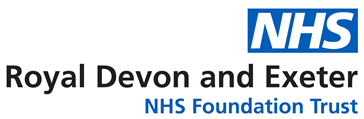 JOB DETAILS JOB DETAILS Job TitleHead of Emergency Eye ServicesReports toSenior Nurse / Head of service relevant to applicant’s professional registration/Consultant Ophthalmologist Emergency and Primary Care Band8aDepartment/DirectorateWest of England Eye Unit - Surgical Services DivisionJOB PURPOSE JOB PURPOSE JOB PURPOSE The Lead Practitioner for Ophthalmology Emergency and Primary Care Practitioner Services is an experienced registered healthcare professional with expert specialist skills to assess and treat patients and manage the clinical environment in liaison with the management and consultant team. The practitioner will act as an autonomous practitioner informing clinical decisions and complex management plans in diagnosis, assessment and treatment of patients within the sub speciality of Ophthalmology Emergency Care. Develop new areas of practice and ways of working with the consultant and nursing team ensuring quality standards are met and maintained. The post holder will work closely with the multidisciplinary team and collaborate with colleagues to ensure high quality patient care is maintained. Undertake advanced practice clinical sessions as an independent practitioner in designated practitioner led clinics and with their own patient profile in consultant led clinics within the ophthalmic unit and in community settings.To act as an expert clinical resource to all Health Care professionals and others involved in the delivery of care to this client group.Contribute to the Trust Governance agenda through patient involvement, education, clinical guideline production, audit and research.Responsible for Governance of the Ophthalmology Emergency Service in conjunction with the Clinical Lead for Ophthalmology Emergency and Primary Care, Senior Nurse and Cluster Manager.Responsible for policy and service development. Working in conjunction with the senior nursing and consultant staff formulate the development of clinical guidelines for all aspects of clinical practice within the clinical sub speciality. Liaises with other agencies as appropriate Responsible for budget and physical resourcesAccountable for the overall operational management and development of the sub speciality service. This will include resource financing, workforce planning, service and growth evaluation, maintaining clinical service provision to national guidelines whilst working in collaboration with the medical staffing clinical lead, cluster manager, senior nurse and divisional management. The Lead Practitioner for Ophthalmology Emergency and Primary Care Practitioner Services is an experienced registered healthcare professional with expert specialist skills to assess and treat patients and manage the clinical environment in liaison with the management and consultant team. The practitioner will act as an autonomous practitioner informing clinical decisions and complex management plans in diagnosis, assessment and treatment of patients within the sub speciality of Ophthalmology Emergency Care. Develop new areas of practice and ways of working with the consultant and nursing team ensuring quality standards are met and maintained. The post holder will work closely with the multidisciplinary team and collaborate with colleagues to ensure high quality patient care is maintained. Undertake advanced practice clinical sessions as an independent practitioner in designated practitioner led clinics and with their own patient profile in consultant led clinics within the ophthalmic unit and in community settings.To act as an expert clinical resource to all Health Care professionals and others involved in the delivery of care to this client group.Contribute to the Trust Governance agenda through patient involvement, education, clinical guideline production, audit and research.Responsible for Governance of the Ophthalmology Emergency Service in conjunction with the Clinical Lead for Ophthalmology Emergency and Primary Care, Senior Nurse and Cluster Manager.Responsible for policy and service development. Working in conjunction with the senior nursing and consultant staff formulate the development of clinical guidelines for all aspects of clinical practice within the clinical sub speciality. Liaises with other agencies as appropriate Responsible for budget and physical resourcesAccountable for the overall operational management and development of the sub speciality service. This will include resource financing, workforce planning, service and growth evaluation, maintaining clinical service provision to national guidelines whilst working in collaboration with the medical staffing clinical lead, cluster manager, senior nurse and divisional management. The Lead Practitioner for Ophthalmology Emergency and Primary Care Practitioner Services is an experienced registered healthcare professional with expert specialist skills to assess and treat patients and manage the clinical environment in liaison with the management and consultant team. The practitioner will act as an autonomous practitioner informing clinical decisions and complex management plans in diagnosis, assessment and treatment of patients within the sub speciality of Ophthalmology Emergency Care. Develop new areas of practice and ways of working with the consultant and nursing team ensuring quality standards are met and maintained. The post holder will work closely with the multidisciplinary team and collaborate with colleagues to ensure high quality patient care is maintained. Undertake advanced practice clinical sessions as an independent practitioner in designated practitioner led clinics and with their own patient profile in consultant led clinics within the ophthalmic unit and in community settings.To act as an expert clinical resource to all Health Care professionals and others involved in the delivery of care to this client group.Contribute to the Trust Governance agenda through patient involvement, education, clinical guideline production, audit and research.Responsible for Governance of the Ophthalmology Emergency Service in conjunction with the Clinical Lead for Ophthalmology Emergency and Primary Care, Senior Nurse and Cluster Manager.Responsible for policy and service development. Working in conjunction with the senior nursing and consultant staff formulate the development of clinical guidelines for all aspects of clinical practice within the clinical sub speciality. Liaises with other agencies as appropriate Responsible for budget and physical resourcesAccountable for the overall operational management and development of the sub speciality service. This will include resource financing, workforce planning, service and growth evaluation, maintaining clinical service provision to national guidelines whilst working in collaboration with the medical staffing clinical lead, cluster manager, senior nurse and divisional management. KEY WORKING RELATIONSHIPS KEY WORKING RELATIONSHIPS Divisional management team Ophthalmology Clinical LeadOphthalmology Cluster ManagerOphthalmic Consultants Senior Nurse Ophthalmology Practitioners  Ophthalmology MatronOphthalmology Unit Sisters / Charge Nurses  Emergency Department Senior NurseEmergency Department ConsultantsEmergency Department Management TeamClinical site team Allied healthcare professionals =Ophthalmology Nursing and Technical StaffDivisional management team Ophthalmology Clinical LeadOphthalmology Cluster ManagerOphthalmic Consultants Senior Nurse Ophthalmology Practitioners  Ophthalmology MatronOphthalmology Unit Sisters / Charge Nurses  Emergency Department Senior NurseEmergency Department ConsultantsEmergency Department Management TeamClinical site team Allied healthcare professionals =Ophthalmology Nursing and Technical StaffDivisional management team Ophthalmology Clinical LeadOphthalmology Cluster ManagerOphthalmic Consultants Senior Nurse Ophthalmology Practitioners  Ophthalmology MatronOphthalmology Unit Sisters / Charge Nurses  Emergency Department Senior NurseEmergency Department ConsultantsEmergency Department Management TeamClinical site team Allied healthcare professionals =Ophthalmology Nursing and Technical StaffORGANISATIONAL CHART ORGANISATIONAL CHART ORGANISATIONAL CHART 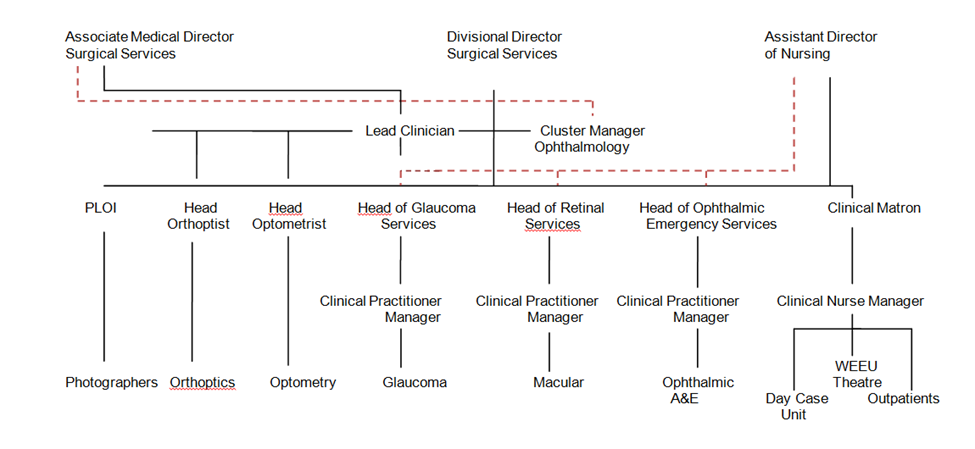 KEY RESULT AREAS/PRINCIPAL DUTIES AND RESPONSIBILITIES KEY RESULT AREAS/PRINCIPAL DUTIES AND RESPONSIBILITIES KEY RESULT AREAS/PRINCIPAL DUTIES AND RESPONSIBILITIES Management & Leadership: Review and update the documentation to improve the quality, accuracy and consistency of information recorded. Negotiate and facilitate the management of change in practices to achieve best practices and services To develop and implement with nursing and consultant staff new policies and clinical guidance for new procedures. Line manages members of the local delivery team.Lead the Emergency Eye team in establishing and maintaining effective communication channels with multidisciplinary team, patients, carers and external agencies Ensure the efficient and effective day to day management of Emergency Eye Services within the Trust. Co-ordinate, lead and manage Ophthalmology Emergency clinics, including practitioner, consultant, domiciliary and community Emergency Eye services. Undertake autonomous slit lamp clinics as appropriateAct as a visible, excellent clinical nursing role model championing the trust values and expectations.Uses effective prioritisation, problem solving and delegation skills to manage time effectively Identify and manage challenging behaviour Plans, develops and leads on appropriate service developments and quality improvements.   Act as a resource / educator / facilitator for all health care professionals within the Trust.Management & Leadership: Review and update the documentation to improve the quality, accuracy and consistency of information recorded. Negotiate and facilitate the management of change in practices to achieve best practices and services To develop and implement with nursing and consultant staff new policies and clinical guidance for new procedures. Line manages members of the local delivery team.Lead the Emergency Eye team in establishing and maintaining effective communication channels with multidisciplinary team, patients, carers and external agencies Ensure the efficient and effective day to day management of Emergency Eye Services within the Trust. Co-ordinate, lead and manage Ophthalmology Emergency clinics, including practitioner, consultant, domiciliary and community Emergency Eye services. Undertake autonomous slit lamp clinics as appropriateAct as a visible, excellent clinical nursing role model championing the trust values and expectations.Uses effective prioritisation, problem solving and delegation skills to manage time effectively Identify and manage challenging behaviour Plans, develops and leads on appropriate service developments and quality improvements.   Act as a resource / educator / facilitator for all health care professionals within the Trust.Management & Leadership: Review and update the documentation to improve the quality, accuracy and consistency of information recorded. Negotiate and facilitate the management of change in practices to achieve best practices and services To develop and implement with nursing and consultant staff new policies and clinical guidance for new procedures. Line manages members of the local delivery team.Lead the Emergency Eye team in establishing and maintaining effective communication channels with multidisciplinary team, patients, carers and external agencies Ensure the efficient and effective day to day management of Emergency Eye Services within the Trust. Co-ordinate, lead and manage Ophthalmology Emergency clinics, including practitioner, consultant, domiciliary and community Emergency Eye services. Undertake autonomous slit lamp clinics as appropriateAct as a visible, excellent clinical nursing role model championing the trust values and expectations.Uses effective prioritisation, problem solving and delegation skills to manage time effectively Identify and manage challenging behaviour Plans, develops and leads on appropriate service developments and quality improvements.   Act as a resource / educator / facilitator for all health care professionals within the Trust.COMMUNICATION/RELATIONSHIP SKILLS COMMUNICATION/RELATIONSHIP SKILLS COMMUNICATION/RELATIONSHIP SKILLS Creates an environment that fosters good communication between patients and their carers to ensure understanding and consent to treatment is gained.Communicates complex and highly sensitive information to patients and carers, empathetically in order to provide reassurance and understanding of the patient’s disease and management.Communicates complex and sensitive information with staff requiring negotiation and motivational skills.  Ability to manage situations calmly where patients may be verbally or physically aggressiveAbility to manage situations where patients may need support with personal care involving the appropriate management of bodily fluids.Is an effective communicator liaising with the members of the wider multi-disciplinary Ophthalmic team and Emergency Department Team in relation to service delivery and development.Develop effective channels of communication and working relationships with management teams across the Trust, to enable the development of services in alternative locations, e.g. Community Hospitals, GP Practices. Responsible for leading on the production of patient information and developing other ways of providing patient information through media and the innovations of new systems.Work across professional, organisational and system boundaries and proactively develop and sustain new partnerships and networks to influence and improve the Ophthalmology Emergency service pathway; in order to facilitate the improvement of health outcomes and healthcare delivery systems. Creates an environment that fosters good communication between patients and their carers to ensure understanding and consent to treatment is gained.Communicates complex and highly sensitive information to patients and carers, empathetically in order to provide reassurance and understanding of the patient’s disease and management.Communicates complex and sensitive information with staff requiring negotiation and motivational skills.  Ability to manage situations calmly where patients may be verbally or physically aggressiveAbility to manage situations where patients may need support with personal care involving the appropriate management of bodily fluids.Is an effective communicator liaising with the members of the wider multi-disciplinary Ophthalmic team and Emergency Department Team in relation to service delivery and development.Develop effective channels of communication and working relationships with management teams across the Trust, to enable the development of services in alternative locations, e.g. Community Hospitals, GP Practices. Responsible for leading on the production of patient information and developing other ways of providing patient information through media and the innovations of new systems.Work across professional, organisational and system boundaries and proactively develop and sustain new partnerships and networks to influence and improve the Ophthalmology Emergency service pathway; in order to facilitate the improvement of health outcomes and healthcare delivery systems. Creates an environment that fosters good communication between patients and their carers to ensure understanding and consent to treatment is gained.Communicates complex and highly sensitive information to patients and carers, empathetically in order to provide reassurance and understanding of the patient’s disease and management.Communicates complex and sensitive information with staff requiring negotiation and motivational skills.  Ability to manage situations calmly where patients may be verbally or physically aggressiveAbility to manage situations where patients may need support with personal care involving the appropriate management of bodily fluids.Is an effective communicator liaising with the members of the wider multi-disciplinary Ophthalmic team and Emergency Department Team in relation to service delivery and development.Develop effective channels of communication and working relationships with management teams across the Trust, to enable the development of services in alternative locations, e.g. Community Hospitals, GP Practices. Responsible for leading on the production of patient information and developing other ways of providing patient information through media and the innovations of new systems.Work across professional, organisational and system boundaries and proactively develop and sustain new partnerships and networks to influence and improve the Ophthalmology Emergency service pathway; in order to facilitate the improvement of health outcomes and healthcare delivery systems. ANALYTICAL/JUDGEMENTAL SKILLSANALYTICAL/JUDGEMENTAL SKILLSANALYTICAL/JUDGEMENTAL SKILLSResponsible for clinical risk management of the non-medical practitioners working within the sub speciality, including the development and implementation of appropriate competency frameworks and standard operating procedures, compliance with national standards, compliance with health and safety requirements, recording and investigation of clinical incidents and complaints.Responsible for Governance of the Ophthalmology Emergency Service in conjunction with the Clinical Lead for Ophthalmology Emergency, Senior Nurse and the Cluster Manager.Is competent to oversee the assessment, evaluation, management planning, and treatment and when appropriate the discharge of sub speciality patients. To include history taking, physical examination, request and interpret diagnostic procedures/ investigations, in order to expertly diagnose, manage and treat patients within Ophthalmology Emergency – utilising advanced clinical reasoning and evidence-based knowledge.  Utilises independent prescribing – performing judgements on complex clinical findings, requiring interpretation with comparison of options.Obtains and critically analyses complex statistical data from a range of data sources to demonstrate demand trend and capacity, in order to plan service delivery. Responsible for the monitoring of waiting times and related standards including the review of complex data/spread sheets and for taking action to ensure that performance targets for quality and volume are met. . Responsible for clinical risk management of the non-medical practitioners working within the sub speciality, including the development and implementation of appropriate competency frameworks and standard operating procedures, compliance with national standards, compliance with health and safety requirements, recording and investigation of clinical incidents and complaints.Responsible for Governance of the Ophthalmology Emergency Service in conjunction with the Clinical Lead for Ophthalmology Emergency, Senior Nurse and the Cluster Manager.Is competent to oversee the assessment, evaluation, management planning, and treatment and when appropriate the discharge of sub speciality patients. To include history taking, physical examination, request and interpret diagnostic procedures/ investigations, in order to expertly diagnose, manage and treat patients within Ophthalmology Emergency – utilising advanced clinical reasoning and evidence-based knowledge.  Utilises independent prescribing – performing judgements on complex clinical findings, requiring interpretation with comparison of options.Obtains and critically analyses complex statistical data from a range of data sources to demonstrate demand trend and capacity, in order to plan service delivery. Responsible for the monitoring of waiting times and related standards including the review of complex data/spread sheets and for taking action to ensure that performance targets for quality and volume are met. . Responsible for clinical risk management of the non-medical practitioners working within the sub speciality, including the development and implementation of appropriate competency frameworks and standard operating procedures, compliance with national standards, compliance with health and safety requirements, recording and investigation of clinical incidents and complaints.Responsible for Governance of the Ophthalmology Emergency Service in conjunction with the Clinical Lead for Ophthalmology Emergency, Senior Nurse and the Cluster Manager.Is competent to oversee the assessment, evaluation, management planning, and treatment and when appropriate the discharge of sub speciality patients. To include history taking, physical examination, request and interpret diagnostic procedures/ investigations, in order to expertly diagnose, manage and treat patients within Ophthalmology Emergency – utilising advanced clinical reasoning and evidence-based knowledge.  Utilises independent prescribing – performing judgements on complex clinical findings, requiring interpretation with comparison of options.Obtains and critically analyses complex statistical data from a range of data sources to demonstrate demand trend and capacity, in order to plan service delivery. Responsible for the monitoring of waiting times and related standards including the review of complex data/spread sheets and for taking action to ensure that performance targets for quality and volume are met. . PLANNING/ORGANISATIONAL SKILLSPLANNING/ORGANISATIONAL SKILLSPLANNING/ORGANISATIONAL SKILLSResponsible for the optimal deployment of the work force to ensure safe, effective, quality patient care is delivered and monitored.In collaboration with the senior nurse, AHP and HS teams in Ophthalmology the post holder will lead and direct the planning, implementation and ongoing monitoring of service developments relating to their sub speciality.Responsible for the management of their own patient case load within the sub speciality.Responsible for complex planning of capacity and demand for the service using a range of data / spreadsheets and knowledge of the workforce requirements to meet demand; in conjunction with the Cluster Manager.Responsible for strategic operational planning for their sub speciality to ensure a robust service provision that meets the needs of the population.Responsible for the optimal deployment of the work force to ensure safe, effective, quality patient care is delivered and monitored.In collaboration with the senior nurse, AHP and HS teams in Ophthalmology the post holder will lead and direct the planning, implementation and ongoing monitoring of service developments relating to their sub speciality.Responsible for the management of their own patient case load within the sub speciality.Responsible for complex planning of capacity and demand for the service using a range of data / spreadsheets and knowledge of the workforce requirements to meet demand; in conjunction with the Cluster Manager.Responsible for strategic operational planning for their sub speciality to ensure a robust service provision that meets the needs of the population.Responsible for the optimal deployment of the work force to ensure safe, effective, quality patient care is delivered and monitored.In collaboration with the senior nurse, AHP and HS teams in Ophthalmology the post holder will lead and direct the planning, implementation and ongoing monitoring of service developments relating to their sub speciality.Responsible for the management of their own patient case load within the sub speciality.Responsible for complex planning of capacity and demand for the service using a range of data / spreadsheets and knowledge of the workforce requirements to meet demand; in conjunction with the Cluster Manager.Responsible for strategic operational planning for their sub speciality to ensure a robust service provision that meets the needs of the population.PHYSICAL SKILLS PHYSICAL SKILLS PHYSICAL SKILLS Competent to perform complex clinical skills required for the delivery of advanced ophthalmic practice, including slit lamp skills such as specialist anterior segment examination and interpretation.Is able to independently deliver venepuncture and cannulation. Is able to concentrate for extended periods in the delivery of diagnostic examination and testing.Is able to deliver basic ophthalmic diagnostic testing on various apparatus.Keyboard skills to enable the use of Trust electronic patient recording systems, HR, finance systems etc.The ability to manipulate and position diagnostic equipment, in relation to patient and user proximity to the equipment.  This may include manoeuvring or lifting patients of limited mobility.Competent to perform complex clinical skills required for the delivery of advanced ophthalmic practice, including slit lamp skills such as specialist anterior segment examination and interpretation.Is able to independently deliver venepuncture and cannulation. Is able to concentrate for extended periods in the delivery of diagnostic examination and testing.Is able to deliver basic ophthalmic diagnostic testing on various apparatus.Keyboard skills to enable the use of Trust electronic patient recording systems, HR, finance systems etc.The ability to manipulate and position diagnostic equipment, in relation to patient and user proximity to the equipment.  This may include manoeuvring or lifting patients of limited mobility.Competent to perform complex clinical skills required for the delivery of advanced ophthalmic practice, including slit lamp skills such as specialist anterior segment examination and interpretation.Is able to independently deliver venepuncture and cannulation. Is able to concentrate for extended periods in the delivery of diagnostic examination and testing.Is able to deliver basic ophthalmic diagnostic testing on various apparatus.Keyboard skills to enable the use of Trust electronic patient recording systems, HR, finance systems etc.The ability to manipulate and position diagnostic equipment, in relation to patient and user proximity to the equipment.  This may include manoeuvring or lifting patients of limited mobility.PATIENT/CLIENT CARE PATIENT/CLIENT CARE PATIENT/CLIENT CARE Develop new areas of practice and ways of working with the consultant and nursing team ensuring quality standards are met and maintained. The post holder will work closely with the multidisciplinary team and collaborate with colleagues to ensure high quality patient care is maintained. Will act as an autonomous practitioner informing clinical decisions and complex management plans in diagnosis, assessment and treatment of patients within the sub speciality of Ophthalmology Emergency, at an advanced practice level. Supervises health promotion and wellbeing in patients, carers and staffMaintains contact with external patient support organisationsAudits and evaluates service provision within the Ophthalmology Emergency ServiceUndertakes to monitor quality improvements based on patient /carer involvementActs as a patient advocate Encourages a culture of inclusion and the maintenance of respect and dignity to all patients, carers and staff, in line with trust values.Develop new areas of practice and ways of working with the consultant and nursing team ensuring quality standards are met and maintained. The post holder will work closely with the multidisciplinary team and collaborate with colleagues to ensure high quality patient care is maintained. Will act as an autonomous practitioner informing clinical decisions and complex management plans in diagnosis, assessment and treatment of patients within the sub speciality of Ophthalmology Emergency, at an advanced practice level. Supervises health promotion and wellbeing in patients, carers and staffMaintains contact with external patient support organisationsAudits and evaluates service provision within the Ophthalmology Emergency ServiceUndertakes to monitor quality improvements based on patient /carer involvementActs as a patient advocate Encourages a culture of inclusion and the maintenance of respect and dignity to all patients, carers and staff, in line with trust values.Develop new areas of practice and ways of working with the consultant and nursing team ensuring quality standards are met and maintained. The post holder will work closely with the multidisciplinary team and collaborate with colleagues to ensure high quality patient care is maintained. Will act as an autonomous practitioner informing clinical decisions and complex management plans in diagnosis, assessment and treatment of patients within the sub speciality of Ophthalmology Emergency, at an advanced practice level. Supervises health promotion and wellbeing in patients, carers and staffMaintains contact with external patient support organisationsAudits and evaluates service provision within the Ophthalmology Emergency ServiceUndertakes to monitor quality improvements based on patient /carer involvementActs as a patient advocate Encourages a culture of inclusion and the maintenance of respect and dignity to all patients, carers and staff, in line with trust values.POLICY/SERVICE DEVELOPMENT POLICY/SERVICE DEVELOPMENT POLICY/SERVICE DEVELOPMENT Responsible for policy and service development. Working in conjunction with the senior nursing and consultant medical staff in order to formulate the development of clinical guidelines for all aspects of clinical practice within the Ophthalmology Emergency Service. Lead on change, innovation implementation and audit of outcomes within the service.Responsible for the management and development of the Ophthalmology Emergency Practitioner team. This includes maintaining good working relationships with the Ophthalmology Emergency clinical team both within the trust and wider community setting.Responsible for training of both the medical and non-medical clinical staff within the Ophthalmology Emergency service, to include, but not exclusively, disease management in line with current NICE guidelines; and the use and interpretation of diagnostic testing.Work in accordance with corporate and national objectives Be conversant with Trust policies and guidelines and ensure compliance.Responsible for policy and service development. Working in conjunction with the senior nursing and consultant medical staff in order to formulate the development of clinical guidelines for all aspects of clinical practice within the Ophthalmology Emergency Service. Lead on change, innovation implementation and audit of outcomes within the service.Responsible for the management and development of the Ophthalmology Emergency Practitioner team. This includes maintaining good working relationships with the Ophthalmology Emergency clinical team both within the trust and wider community setting.Responsible for training of both the medical and non-medical clinical staff within the Ophthalmology Emergency service, to include, but not exclusively, disease management in line with current NICE guidelines; and the use and interpretation of diagnostic testing.Work in accordance with corporate and national objectives Be conversant with Trust policies and guidelines and ensure compliance.Responsible for policy and service development. Working in conjunction with the senior nursing and consultant medical staff in order to formulate the development of clinical guidelines for all aspects of clinical practice within the Ophthalmology Emergency Service. Lead on change, innovation implementation and audit of outcomes within the service.Responsible for the management and development of the Ophthalmology Emergency Practitioner team. This includes maintaining good working relationships with the Ophthalmology Emergency clinical team both within the trust and wider community setting.Responsible for training of both the medical and non-medical clinical staff within the Ophthalmology Emergency service, to include, but not exclusively, disease management in line with current NICE guidelines; and the use and interpretation of diagnostic testing.Work in accordance with corporate and national objectives Be conversant with Trust policies and guidelines and ensure compliance.FINANCIAL/PHYSICAL RESOURCES FINANCIAL/PHYSICAL RESOURCES FINANCIAL/PHYSICAL RESOURCES Ensures best practice and good value for money when ordering supplies and maintaining stocks and adheres to the Trusts code of practice for financial management Signs off travel expenses and overtime for staff in the Ophthalmology Emergency Practitioner team and is a second level approver on the clinical staffing rota system.Is an authorised signatory for the pay and non-pay budgets for the Ophthalmology Emergency Practitioner service.Has regularly meetings with Units financial advisors and Cluster Manager to plan budgetary allocation to facilitate service delivery. Responsible for monitoring the appropriate use of resources to ensure a high quality and cost-effective service.Responsible for the assets related to the service, to include the appropriate maintenance, replacement and procurement of diagnostic equipment relative to the Emergency Eye service, in an outpatient environment.Contributes to the business planning process for the Ophthalmology Emergency Practitioner Service in Capacity and Demand planning and production and delivery of the Ophthalmology Emergency Practitioner Workforce plan.Contributes to Cost Improvement planning and delivery in the Ophthalmology Emergency Practitioner service and the wider Ophthalmology team.Ensures best practice and good value for money when ordering supplies and maintaining stocks and adheres to the Trusts code of practice for financial management Signs off travel expenses and overtime for staff in the Ophthalmology Emergency Practitioner team and is a second level approver on the clinical staffing rota system.Is an authorised signatory for the pay and non-pay budgets for the Ophthalmology Emergency Practitioner service.Has regularly meetings with Units financial advisors and Cluster Manager to plan budgetary allocation to facilitate service delivery. Responsible for monitoring the appropriate use of resources to ensure a high quality and cost-effective service.Responsible for the assets related to the service, to include the appropriate maintenance, replacement and procurement of diagnostic equipment relative to the Emergency Eye service, in an outpatient environment.Contributes to the business planning process for the Ophthalmology Emergency Practitioner Service in Capacity and Demand planning and production and delivery of the Ophthalmology Emergency Practitioner Workforce plan.Contributes to Cost Improvement planning and delivery in the Ophthalmology Emergency Practitioner service and the wider Ophthalmology team.Ensures best practice and good value for money when ordering supplies and maintaining stocks and adheres to the Trusts code of practice for financial management Signs off travel expenses and overtime for staff in the Ophthalmology Emergency Practitioner team and is a second level approver on the clinical staffing rota system.Is an authorised signatory for the pay and non-pay budgets for the Ophthalmology Emergency Practitioner service.Has regularly meetings with Units financial advisors and Cluster Manager to plan budgetary allocation to facilitate service delivery. Responsible for monitoring the appropriate use of resources to ensure a high quality and cost-effective service.Responsible for the assets related to the service, to include the appropriate maintenance, replacement and procurement of diagnostic equipment relative to the Emergency Eye service, in an outpatient environment.Contributes to the business planning process for the Ophthalmology Emergency Practitioner Service in Capacity and Demand planning and production and delivery of the Ophthalmology Emergency Practitioner Workforce plan.Contributes to Cost Improvement planning and delivery in the Ophthalmology Emergency Practitioner service and the wider Ophthalmology team.HUMAN RESOURCES HUMAN RESOURCES HUMAN RESOURCES Responsible for the overall management of staff in the Ophthalmology Emergency Practitioner team.Responsible for recruitment and retention of staff across the Ophthalmology Emergency Practitioner team.Undertakes staff appraisal and manages disciplinary and competence matters.Responsible for the management of sickness monitoring in the Ophthalmology Emergency Practitioner team.Responsible for the development of career development opportunities for the Ophthalmology Emergency Practitioner team.Responsible for the support of staff health and wellbeing.Takes responsibility for teaching and training in relation to Ophthalmology Emergency across the patient pathway, including education of Community teams.Works with Ophthalmology Education Lead in the development and delivery of training packages for staff within the Ophthalmology Emergency Practitioner service, the wider Ophthalmology team, both within the organisation and across the region.Supervises and supports trainees to attain competency in specialist knowledge and skills.Encourages and supports team to achieve best potential in the development of professional skills.Facilitates a culture of proactive thinking and problem solving within the team to engage the best use of knowledge and skills on a daily basis.Is able to give formal and informal performance feedback.Responsible for planning of service delivery including the allocation of staffing groups to clinical activities.Works within the GOC/HCPC/NMC Code. Is aware of own accountability and limitations.Identifies gaps in own professional development and takes steps to address these.Responsible for the overall management of staff in the Ophthalmology Emergency Practitioner team.Responsible for recruitment and retention of staff across the Ophthalmology Emergency Practitioner team.Undertakes staff appraisal and manages disciplinary and competence matters.Responsible for the management of sickness monitoring in the Ophthalmology Emergency Practitioner team.Responsible for the development of career development opportunities for the Ophthalmology Emergency Practitioner team.Responsible for the support of staff health and wellbeing.Takes responsibility for teaching and training in relation to Ophthalmology Emergency across the patient pathway, including education of Community teams.Works with Ophthalmology Education Lead in the development and delivery of training packages for staff within the Ophthalmology Emergency Practitioner service, the wider Ophthalmology team, both within the organisation and across the region.Supervises and supports trainees to attain competency in specialist knowledge and skills.Encourages and supports team to achieve best potential in the development of professional skills.Facilitates a culture of proactive thinking and problem solving within the team to engage the best use of knowledge and skills on a daily basis.Is able to give formal and informal performance feedback.Responsible for planning of service delivery including the allocation of staffing groups to clinical activities.Works within the GOC/HCPC/NMC Code. Is aware of own accountability and limitations.Identifies gaps in own professional development and takes steps to address these.Responsible for the overall management of staff in the Ophthalmology Emergency Practitioner team.Responsible for recruitment and retention of staff across the Ophthalmology Emergency Practitioner team.Undertakes staff appraisal and manages disciplinary and competence matters.Responsible for the management of sickness monitoring in the Ophthalmology Emergency Practitioner team.Responsible for the development of career development opportunities for the Ophthalmology Emergency Practitioner team.Responsible for the support of staff health and wellbeing.Takes responsibility for teaching and training in relation to Ophthalmology Emergency across the patient pathway, including education of Community teams.Works with Ophthalmology Education Lead in the development and delivery of training packages for staff within the Ophthalmology Emergency Practitioner service, the wider Ophthalmology team, both within the organisation and across the region.Supervises and supports trainees to attain competency in specialist knowledge and skills.Encourages and supports team to achieve best potential in the development of professional skills.Facilitates a culture of proactive thinking and problem solving within the team to engage the best use of knowledge and skills on a daily basis.Is able to give formal and informal performance feedback.Responsible for planning of service delivery including the allocation of staffing groups to clinical activities.Works within the GOC/HCPC/NMC Code. Is aware of own accountability and limitations.Identifies gaps in own professional development and takes steps to address these.INFORMATION RESOURCES INFORMATION RESOURCES INFORMATION RESOURCES Keep clear, concise records in terms of patient documentation, staff records and own portfolio.Ensure that accurate information is delivered to staff and feed back to the Cluster Manager, Senior Nurse or Clinical Lead on any relevant issues. Maintains effective communications systems and constantly seeks to improve such systems where appropriate.Keep clear, concise records in terms of patient documentation, staff records and own portfolio.Ensure that accurate information is delivered to staff and feed back to the Cluster Manager, Senior Nurse or Clinical Lead on any relevant issues. Maintains effective communications systems and constantly seeks to improve such systems where appropriate.Keep clear, concise records in terms of patient documentation, staff records and own portfolio.Ensure that accurate information is delivered to staff and feed back to the Cluster Manager, Senior Nurse or Clinical Lead on any relevant issues. Maintains effective communications systems and constantly seeks to improve such systems where appropriate.RESEARCH AND DEVELOPMENT RESEARCH AND DEVELOPMENT RESEARCH AND DEVELOPMENT Undertake audits of complaints, clinical incidents, trails of equipment, Practitioner clinical practice and Local Safe Standards for Invasive Procedures (LocSSIP) as required.Participates in the collection of clinical data and research studies as required.Reviews recent evidence on which to plan and base clinical practice.Utilises audit findings in the delivery of care in the Ophthalmology service, developing new ways of working and disseminates relevant information to staff.To initiate and participate in clinical audit throughout the Ophthalmology service.Evaluates own role and that of the sub speciality team and the needs of the service and develops own role and teams role to meet the changing needs of the patient and current best practice.Undertake audits of complaints, clinical incidents, trails of equipment, Practitioner clinical practice and Local Safe Standards for Invasive Procedures (LocSSIP) as required.Participates in the collection of clinical data and research studies as required.Reviews recent evidence on which to plan and base clinical practice.Utilises audit findings in the delivery of care in the Ophthalmology service, developing new ways of working and disseminates relevant information to staff.To initiate and participate in clinical audit throughout the Ophthalmology service.Evaluates own role and that of the sub speciality team and the needs of the service and develops own role and teams role to meet the changing needs of the patient and current best practice.Undertake audits of complaints, clinical incidents, trails of equipment, Practitioner clinical practice and Local Safe Standards for Invasive Procedures (LocSSIP) as required.Participates in the collection of clinical data and research studies as required.Reviews recent evidence on which to plan and base clinical practice.Utilises audit findings in the delivery of care in the Ophthalmology service, developing new ways of working and disseminates relevant information to staff.To initiate and participate in clinical audit throughout the Ophthalmology service.Evaluates own role and that of the sub speciality team and the needs of the service and develops own role and teams role to meet the changing needs of the patient and current best practice.FREEDOM TO ACT FREEDOM TO ACT FREEDOM TO ACT Will act as an autonomous practitioner informing clinical decisions and complex management plans in diagnosis, assessment and treatment of patients within the sub speciality of Ophthalmology Emergency, at an advanced practice level. Responsible for prescribing and defining individual patient treatment plans for patients requiring Emergency Care Ophthalmology treatment and ongoing Primary Care treatment.Responsible for prescribing / ordering a range of diagnostic tests for this group of patients.  Due to the nature of the patients this could include bloods, x-ray, OCT, HFAs Responsible for policy and service development. Working in conjunction with the senior nursing and consultant medical staff in order to formulate the development of clinical guidelines for all aspects of clinical practice within the Ophthalmology Emergency Service. Be conversant with Trust policies and guidelines and ensure compliance to policies across the Ophthalmology Emergency team.Acts as the Emergency Eye Units point of contact for Trust issues including Emergency Preparedness.Responsible for the development of the Business Continuity Plan and Emergency Preparedness plan for the Emergency Eye Unit.Contributes to the development of the Business Continuity Plan and Emergency Preparedness plan for the wider Ophthalmology team.Responsible for the interpretation and implementation of Trust policies relating to the safety of patients and staff on the unit including, but not exclusively, Fire Response, Safe Guarding, Depravation of Liberty.Responds to untoward circumstances for the good of the patients and Trust core valuesIs responsible for taking proactive decisions relating to where resources need to be deployed, acts as the Units highest tier of management. Works with senior management tiers to maintain services and ensure staff safety.  Enacts incident plans in response to Trust; Weather, unusual circumstancesWorks within the NMC Code. Is aware of own accountability and limitationsWill act as an autonomous practitioner informing clinical decisions and complex management plans in diagnosis, assessment and treatment of patients within the sub speciality of Ophthalmology Emergency, at an advanced practice level. Responsible for prescribing and defining individual patient treatment plans for patients requiring Emergency Care Ophthalmology treatment and ongoing Primary Care treatment.Responsible for prescribing / ordering a range of diagnostic tests for this group of patients.  Due to the nature of the patients this could include bloods, x-ray, OCT, HFAs Responsible for policy and service development. Working in conjunction with the senior nursing and consultant medical staff in order to formulate the development of clinical guidelines for all aspects of clinical practice within the Ophthalmology Emergency Service. Be conversant with Trust policies and guidelines and ensure compliance to policies across the Ophthalmology Emergency team.Acts as the Emergency Eye Units point of contact for Trust issues including Emergency Preparedness.Responsible for the development of the Business Continuity Plan and Emergency Preparedness plan for the Emergency Eye Unit.Contributes to the development of the Business Continuity Plan and Emergency Preparedness plan for the wider Ophthalmology team.Responsible for the interpretation and implementation of Trust policies relating to the safety of patients and staff on the unit including, but not exclusively, Fire Response, Safe Guarding, Depravation of Liberty.Responds to untoward circumstances for the good of the patients and Trust core valuesIs responsible for taking proactive decisions relating to where resources need to be deployed, acts as the Units highest tier of management. Works with senior management tiers to maintain services and ensure staff safety.  Enacts incident plans in response to Trust; Weather, unusual circumstancesWorks within the NMC Code. Is aware of own accountability and limitationsWill act as an autonomous practitioner informing clinical decisions and complex management plans in diagnosis, assessment and treatment of patients within the sub speciality of Ophthalmology Emergency, at an advanced practice level. Responsible for prescribing and defining individual patient treatment plans for patients requiring Emergency Care Ophthalmology treatment and ongoing Primary Care treatment.Responsible for prescribing / ordering a range of diagnostic tests for this group of patients.  Due to the nature of the patients this could include bloods, x-ray, OCT, HFAs Responsible for policy and service development. Working in conjunction with the senior nursing and consultant medical staff in order to formulate the development of clinical guidelines for all aspects of clinical practice within the Ophthalmology Emergency Service. Be conversant with Trust policies and guidelines and ensure compliance to policies across the Ophthalmology Emergency team.Acts as the Emergency Eye Units point of contact for Trust issues including Emergency Preparedness.Responsible for the development of the Business Continuity Plan and Emergency Preparedness plan for the Emergency Eye Unit.Contributes to the development of the Business Continuity Plan and Emergency Preparedness plan for the wider Ophthalmology team.Responsible for the interpretation and implementation of Trust policies relating to the safety of patients and staff on the unit including, but not exclusively, Fire Response, Safe Guarding, Depravation of Liberty.Responds to untoward circumstances for the good of the patients and Trust core valuesIs responsible for taking proactive decisions relating to where resources need to be deployed, acts as the Units highest tier of management. Works with senior management tiers to maintain services and ensure staff safety.  Enacts incident plans in response to Trust; Weather, unusual circumstancesWorks within the NMC Code. Is aware of own accountability and limitationsOTHER RESPONSIBILITIES OTHER RESPONSIBILITIES OTHER RESPONSIBILITIES Takes part in regular performance appraisal.Undertakes any training required in order to maintain competency including mandatory training, e.g. Manual HandlingTo contribute to and work within a safe working environment The post holder is expected to comply with Trust Infection Control Policies and conduct him/herself at all times in such a manner as to minimise the risk of healthcare associated infectionAs an employee of the Trust, it is a contractual duty that you abide by any relevant code of professional conduct and/or practice applicable to you.  A breach of this requirement may result in action being taken against you (in accordance with the Trust’s disciplinary policy) up to and including dismissal.Takes part in regular performance appraisal.Undertakes any training required in order to maintain competency including mandatory training, e.g. Manual HandlingTo contribute to and work within a safe working environment The post holder is expected to comply with Trust Infection Control Policies and conduct him/herself at all times in such a manner as to minimise the risk of healthcare associated infectionAs an employee of the Trust, it is a contractual duty that you abide by any relevant code of professional conduct and/or practice applicable to you.  A breach of this requirement may result in action being taken against you (in accordance with the Trust’s disciplinary policy) up to and including dismissal.Takes part in regular performance appraisal.Undertakes any training required in order to maintain competency including mandatory training, e.g. Manual HandlingTo contribute to and work within a safe working environment The post holder is expected to comply with Trust Infection Control Policies and conduct him/herself at all times in such a manner as to minimise the risk of healthcare associated infectionAs an employee of the Trust, it is a contractual duty that you abide by any relevant code of professional conduct and/or practice applicable to you.  A breach of this requirement may result in action being taken against you (in accordance with the Trust’s disciplinary policy) up to and including dismissal.APPLICABLE TO MANAGERS ONLYAPPLICABLE TO MANAGERS ONLYAPPLICABLE TO MANAGERS ONLYThis post has been identified as involving access to vulnerable adults and/or children and in line with Trust policy successful applicants will be required to undertake a Disclosure & Barring Service Disclosure Check.This post has been identified as involving access to vulnerable adults and/or children and in line with Trust policy successful applicants will be required to undertake a Disclosure & Barring Service Disclosure Check.This post has been identified as involving access to vulnerable adults and/or children and in line with Trust policy successful applicants will be required to undertake a Disclosure & Barring Service Disclosure Check.THE TRUST- VISION AND VALUES THE TRUST- VISION AND VALUES THE TRUST- VISION AND VALUES Our vision is to provide safe, high quality seamless services delivered with courtesy and respect. To achieve our vision we expect all our staff to uphold our Trust values. Our Trust values are:Honesty, Openness & IntegrityFairness,Inclusion & CollaborationRespect & DignityWe recruit competent staff that we support in maintaining and extending their skills in accordance with the needs of the people we serve.  We will pay staff fairly and recognise the whole staff’s commitment to meeting the needs of our patients.We are committed to equal opportunity for all and encourage flexible working arrangements including job sharing. We are committed to recruiting and supporting a diverse workforce and welcome applications from all sections of the community, regardless of age, disability, gender, race, religion, sexual orientation, maternity/pregnancy, marriage/civil partnership or transgender status.  We expect all staff to behave in a way which recognises and respects this diversity, in line with the appropriate standards.Our vision is to provide safe, high quality seamless services delivered with courtesy and respect. To achieve our vision we expect all our staff to uphold our Trust values. Our Trust values are:Honesty, Openness & IntegrityFairness,Inclusion & CollaborationRespect & DignityWe recruit competent staff that we support in maintaining and extending their skills in accordance with the needs of the people we serve.  We will pay staff fairly and recognise the whole staff’s commitment to meeting the needs of our patients.We are committed to equal opportunity for all and encourage flexible working arrangements including job sharing. We are committed to recruiting and supporting a diverse workforce and welcome applications from all sections of the community, regardless of age, disability, gender, race, religion, sexual orientation, maternity/pregnancy, marriage/civil partnership or transgender status.  We expect all staff to behave in a way which recognises and respects this diversity, in line with the appropriate standards.Our vision is to provide safe, high quality seamless services delivered with courtesy and respect. To achieve our vision we expect all our staff to uphold our Trust values. Our Trust values are:Honesty, Openness & IntegrityFairness,Inclusion & CollaborationRespect & DignityWe recruit competent staff that we support in maintaining and extending their skills in accordance with the needs of the people we serve.  We will pay staff fairly and recognise the whole staff’s commitment to meeting the needs of our patients.We are committed to equal opportunity for all and encourage flexible working arrangements including job sharing. We are committed to recruiting and supporting a diverse workforce and welcome applications from all sections of the community, regardless of age, disability, gender, race, religion, sexual orientation, maternity/pregnancy, marriage/civil partnership or transgender status.  We expect all staff to behave in a way which recognises and respects this diversity, in line with the appropriate standards.GENERAL GENERAL GENERAL This is a description of the job as it is now.  We periodically examine employees' job descriptions and update them to ensure that they reflect the job as it is then being performed, or to incorporate any changes being proposed.  This procedure is conducted by the Manager in consultation with the jobholder.  You will, therefore, be expected to participate fully in such discussions.   We aim to reach agreement on reasonable changes, but if agreement is not possible, we reserve the right to insist on changes to your job description after consultation with you.The RD&E is a totally smoke-free Trust.  Smoking is not permitted anywhere on Trust property, including all buildings, grounds and car parks.  For help to quit call: 01392 207462.This is a description of the job as it is now.  We periodically examine employees' job descriptions and update them to ensure that they reflect the job as it is then being performed, or to incorporate any changes being proposed.  This procedure is conducted by the Manager in consultation with the jobholder.  You will, therefore, be expected to participate fully in such discussions.   We aim to reach agreement on reasonable changes, but if agreement is not possible, we reserve the right to insist on changes to your job description after consultation with you.The RD&E is a totally smoke-free Trust.  Smoking is not permitted anywhere on Trust property, including all buildings, grounds and car parks.  For help to quit call: 01392 207462.This is a description of the job as it is now.  We periodically examine employees' job descriptions and update them to ensure that they reflect the job as it is then being performed, or to incorporate any changes being proposed.  This procedure is conducted by the Manager in consultation with the jobholder.  You will, therefore, be expected to participate fully in such discussions.   We aim to reach agreement on reasonable changes, but if agreement is not possible, we reserve the right to insist on changes to your job description after consultation with you.The RD&E is a totally smoke-free Trust.  Smoking is not permitted anywhere on Trust property, including all buildings, grounds and car parks.  For help to quit call: 01392 207462.POST  BAND  RequirementsEssentialDesirableQUALIFICATION/ SPECIAL TRAININGOptometrist /Orthoptist/Registered Nurse  BSc in optometry/orthoptics/nursing degreeSpecialist post graduate diploma or equivalent courses to Masters level equivalentIndependent/supplementary prescribing qualificationTeaching and mentoring qualification or equivalent experienceLeadership/management qualification or equivalent experienceEEEDDDKNOWLEDGE/SKILLSExcellent verbal and written communication skills with particular ability to liaise effectively with multidisciplinary team membersAbility to manage own case/workloadAbility to lead and manage other colleaguesAbility to review the performance and development of other colleaguesAbility to lead and co-ordinate research and audit activityAbility to implement changes to practice successfullyInnovative, able to problem solve and make decisions from a broad range of complex options Highly effective interpersonal, communication and people management skills when dealing with highly complex, sensitive or contentious information. Ability to manage own time and meet deadlines.Computer literacyEEEEEEEEEEEXPERIENCE 5 years relevant post registration experience as a specialist/advanced nurse or optometrist/orthoptist.Experience of teaching in practice or formal lecturingExperience in demand and capacity planning Experience of financial managementEEDDPERSONAL ATTRIBUTES Able to work as a team memberHighly motivated and enthusiasticTakes responsibility for own professional developmentSmart professional appearanceRemain calm in stressful situations Ability to work as part of a multi-disciplinary team High level of self-awareness and openness to self-improvement Awareness of diversity and equality issues within the NHSEEEEEEEEOTHER REQUIRMENTS Hold a drivers licence / Willing to travel to community hospitalsWillingness to use technology to improve standards of care and support to our patientsFlexible to the requirements of the role EEEFREQUENCY(Rare/ Occasional/ Moderate/ Frequent)FREQUENCY(Rare/ Occasional/ Moderate/ Frequent)FREQUENCY(Rare/ Occasional/ Moderate/ Frequent)FREQUENCY(Rare/ Occasional/ Moderate/ Frequent)WORKING CONDITIONS/HAZARDSWORKING CONDITIONS/HAZARDSROMFHazards/ Risks requiring Immunisation ScreeningHazards/ Risks requiring Immunisation ScreeningLaboratory specimensY/NXContact with patientsY/NExposure Prone ProceduresY/NXBlood/body fluidsY/NXLaboratory specimensY/NXHazard/Risks requiring Respiratory Health SurveillanceSolvents (e.g. toluene, xylene, white spirit, acetone, formaldehyde and ethyl acetate)Y/NXRespiratory sensitisers (e.g isocyanates)Y/NXChlorine based cleaning solutions (e.g. Chlorclean, Actichlor, Tristel)Y/NXXAnimalsY/NXCytotoxic drugsY/NXRisks requiring Other Health SurveillanceRisks requiring Other Health SurveillanceRadiation (>6mSv)  NLaser (Class 3R, 3B, 4)Y/NXDusty environment (>4mg/m3)Y/NXNoise (over 80dBA)Y/NXHand held vibration tools (=>2.5 m/s2)Y/NXOther General Hazards/ RisksOther General Hazards/ RisksVDU use ( > 1 hour daily)Y   XHeavy manual handling (>10kg)Y  XDrivingY  XFood handlingNNight workingNElectrical workY/NPhysical Effort Y/NXMental Effort Y/NXEmotional Effort Y/NXWorking in isolationYXChallenging behaviourY  X